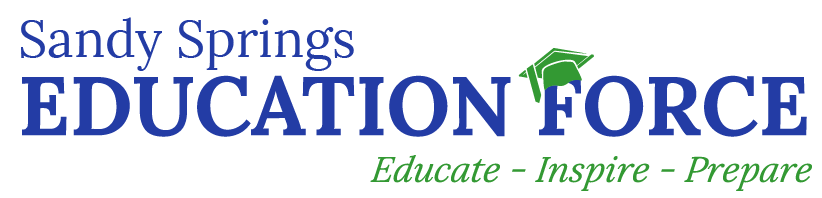 Sandy Springs Education Force, Inc.Board Member Personal Profile FormName:Mailing Address: Phone Numbers:	Home:	Cell:	Work:	Fax:Email Address:Profession/Occupation:Company/BusinessPosition:Areas of Expertise:Avocational Interests:Professional Affiliations:Brief Bio (up to 250 words):